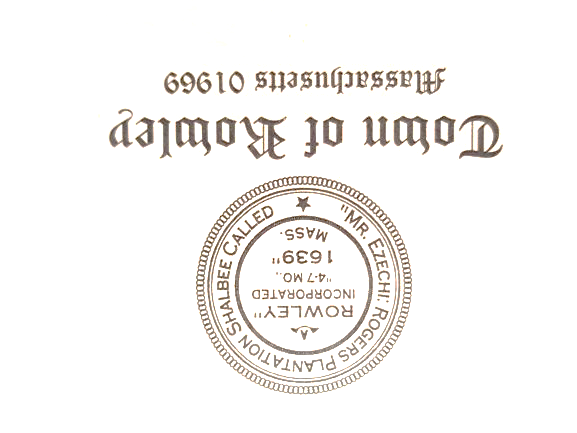 Rowley Council on AgingMeeting Notice – Meeting AgendaWednesday November 15, 202310:00 amTown Hall Annex Conference Room39 Central Street Rowley, MAAgenda:Call Meeting to Order  Approval of Oct MinutesDirector’s ReportOther BusinessAdjourn